Playbook to Inject the Healthy Undercurrent of Safety & OpennessThe Unhealed Wound Seed “Love and Protection Watch”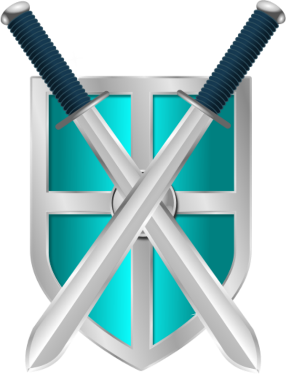 Who:  Youth and entire family What: A 4-day Love and Protection Watch with the youth being monitored 24/7 for four straight days. When: Love and Protection Watch will begin immediately after youth returns home from hospital. Where: Youth will be confined to the house except for church and special outings with the family. How: At the beginning of this watch, parents will have an “Apology” session with youth with parents getting on their knees to apologize for not being able to protect the youth from the rape/abuse, etc. Parents will alternate taking days off work for these four days and will be with youth 24/7. Parents will daily tell youth of their love and support. Youth will participate in a local youth group as antivenin to her spiritual pain (mom will ask teen about the option of teen joining a good youth group as a possibility after mom has first done research to locate some options). Mom and youth will go together to a rape crisis support group (mom will research and locate optimal group prior to youth’s return home). 